Příloha 1         Prvouka                                                                                                                                                                                                                                                                       V učebnici na str. 65 si dozvíte, které rostliny a živočichy můžeme vidět v lese nebo u vody v létě. Obrázky si vystřihni, nalep do sešitu a napiš název.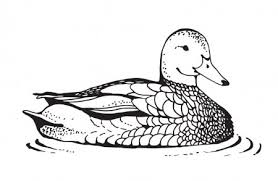 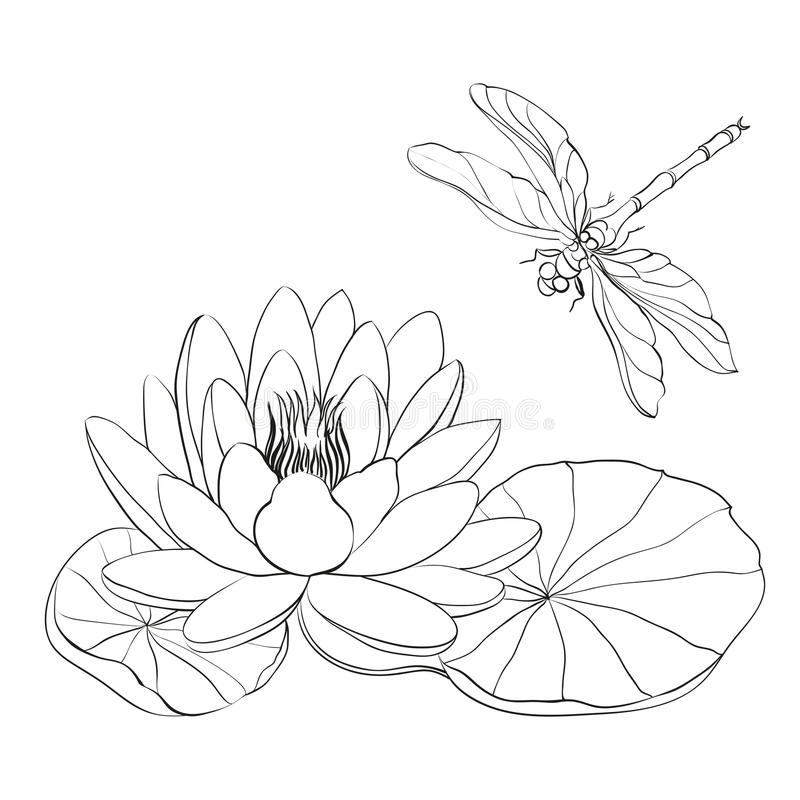 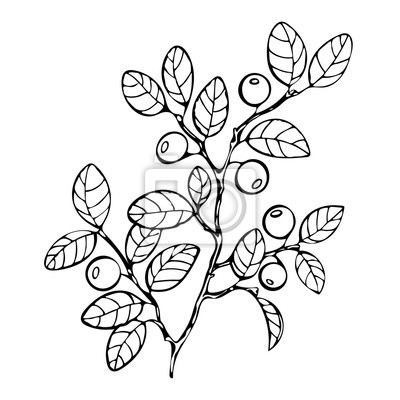 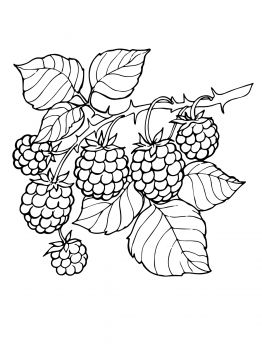 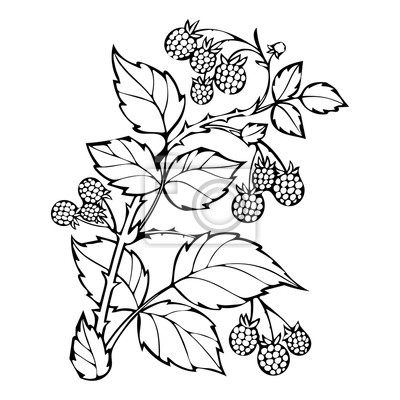 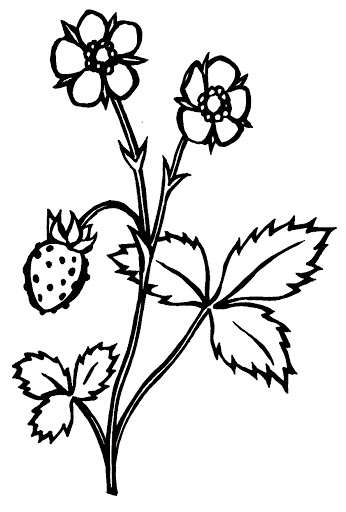 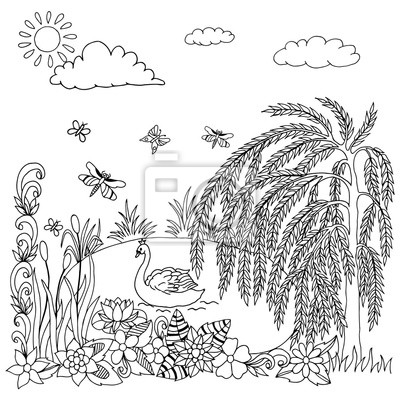 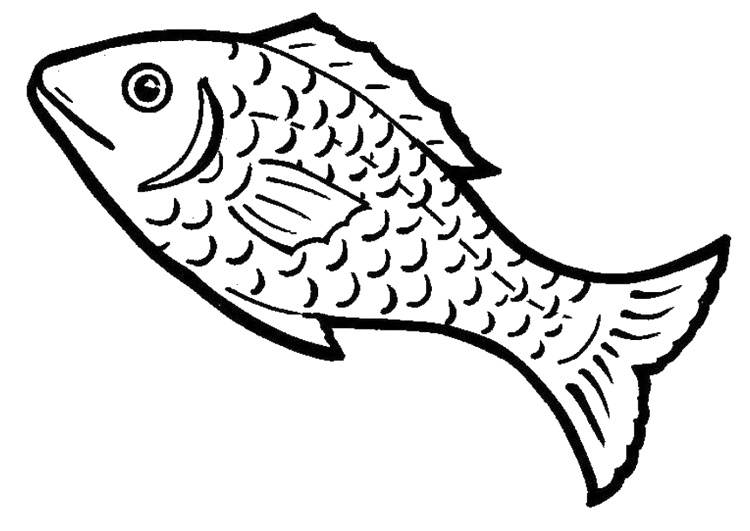 